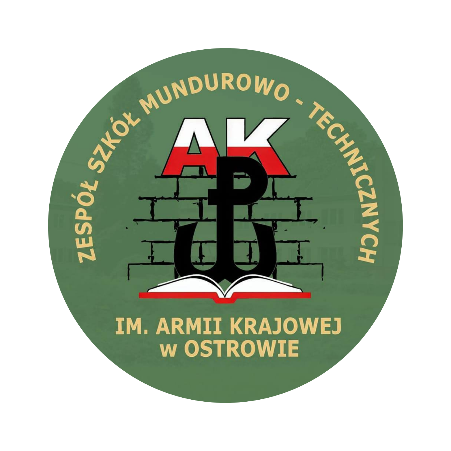 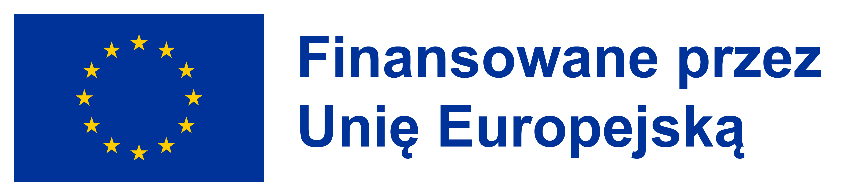 INSTRUKCJA WYPEŁNIANIA FORMULARZA ZGŁOSZENIOWEGO  Projekt numer 2023-1-PL01-KA121-SCH-000130422, finansowany jest przez Unię Europejską, w ramach programu Erasmus+,Akcja 1: KA121-SCH - Akredytowane projekty na rzecz mobilności uczniów i kadry w sektorze edukacji szkolnej.Ostrów, 09.10.2023 r. FORMULARZ ZGŁOSZENIOWY dla osób uczących się kandydujących do uczestnictwa w przedsięwzięciu nr 2023-1-PL01-KA121-SCH-000130422 w ramach  Erasmus +, Sektor Edukacja Szkolna.Wypełniony Formularz Zgłoszeniowy stanowi o wyrażeniu chęci udziału w projekcie. 
Na podstawie formularza, Komisja Rekrutacyjna umieszcza Kandydata na liście rankingowej według ilości zdobytych punktów. Szczegółowe kryteria oceny zamieszone są w Regulaminie Rekrutacji, który dostępny jest na stronie internetowej Szkoły oraz w sekretariacie. Uczestnik wypełnia wszystkie pola formularza podając prawdziwe dane. NABÓR PROWADZONY JEST W TERMINIE 09-11.10.2023 r., formularze złożone po terminie nie będą rozpatrywane przez Komisję Rekrutacyjną. UWAGA! FORMULARZ NALEŻY WYPEŁNIĆ CZYTELNIE, NAJLEPIEJ NA KOMPUTERZE W EDYTOWALNYM PLIKU WORD LUB ODRĘCZNIE DRUKOWANYMI LITERAMI. 
W przypadku kiedy oceniający formularz nie będzie w stanie rozczytać pisma, może ocenić formularz na niekorzyść kandydata. Zaleca się wypełnianie formularza elektronicznie. Część ADane podstawowe kandydata/tki: w tych polach Kandydat wskazuje swoje dane, które posłużą do przygotowania umowy z Uczestnikiem w przypadku zakwalifikowania do udziału w Projekcie. Ważne, aby dokładnie sprawdzić poprawność danych zamieszczonych w tej sekcji, gdyż błędy na tym etapie mogą utrudniać podpisanie umowy. UWAGA! konieczne jest podanie aktywnego numeru telefonu i adresu e-mail, gdyż ułatwi to kontakt z uczestnikiem, a także posłuży do wypełnienia ankiety ewaluacyjnej projektu.Osoby niepełnoletnie mogą podać numer telefonu i adres e-mail opiekuna prawnego.  Informacje o kandydacie/tce: pola w tej rubryce pozwolą na przyporządkowanie Kandydata do właściwego profilu zajęć.Informacje o rodziacach/opiekunach prawnych: pola w tej rubryce będą służyły do kontaktu z opiekunami.Podpis Kandydata – W tym polu Kandydat wpisuje aktualną datę oraz czytelny podpis. 
W przypadku kiedy Kandydat w dniu aplikowania nie ukończył 18 roku życia podpis z aktualną datą składa również Opiekun Kandydata. Część BKryteria merytoryczne – na podstawie danych z części B formularza Komisja Rekrutacyjna będzie przyznawała punkty zgodnie z wytycznymi Regulaminu Rekrutacji. Na Podstawie przyznanej punktacji Komisja Rekrutacyjna stworzy listę rankingową osób zakwalifikowanych do projektu oraz listę rezerwową. W przypadku kiedy trzeba podać średnią ocen, należy zrobić to z dokładnością do dwóch miejsc po przecinku. W przypadku kryteriów opisownych tj. Aktywne działania na rzecz szkoły oraz kryterium zmniejszonych szans, kandydat wpisuje wszystkie kryteria i zdarzenia, które mogą mieć wpływ na punktacje, przyznawaną przez oceniającego. Podpis Kandydata – W tym polu Kandydat wpisuje aktualną datę oraz czytelny podpis. 
W przypadku kiedy Kandydat w dniu aplikowania nie ukończył 18 roku życia, podpis z aktualną datą składa również Opiekun Kandydata. Dodatkowe informacje na temat rekrutacji można uzyskać od Komisji Rekrutacyjnej.  Informacje zawarte w formularzach kontraktowych służą wyłącznie Komisji Rekrutacyjnej i nie będą nigdzie publikowane ani rozpowszechnianie. W przypadku zakwalifikowania uczestnika do projektu dane te posłużą również do stworzenia umowy finansowej pomiędzy Uczestnikiem a Szkołą. Do informacji publicznej podane zostanie wyłącznie imię i nazwisko zakwalifikowanego kandydata. 